Publicado en Bilbao el 17/05/2024 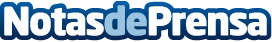 Laraudogoitia presentará novedades en robótica industrial en la BIEMH 2024Llevará a la feria productos tecnológicos punteros como un lasertubo o AGV para sectores industriales críticosDatos de contacto:LaraudogoitiaLaraudogoitia946 773 000Nota de prensa publicada en: https://www.notasdeprensa.es/laraudogoitia-presentara-novedades-en-robotica Categorias: Inteligencia Artificial y Robótica Otras Industrias Innovación Tecnológica Actualidad Empresarial http://www.notasdeprensa.es